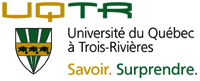 Les étudiants au doctorat doivent déposer au comité de programme de cycles supérieurs le plan global d’études avant la deuxième inscription.CoursCours d’appoint (au besoin) Il s’agit de cours imposés au candidat lorsque sa préparation antérieure ne satisfait pas entièrement aux conditions d’admission du programme ou aux exigences du projet de recherche. Ces cours sont facturés à l’étudiant en sus de son programme.Cours du programme   Préciser s’il s’agit de cours obligatoires, optionnels ou complémentaires s’il y a lieu.Examen doctoralPréciser dans la case  «Précisions et commentaires»  les exigences liées à l’examen doctoral (trimestre, modalités d’évaluation, attentes du comité) et s’assurer que l’examen doctoral est complété avant la fin du 7e trimestre d’inscription. Calendrier des activitésRépartir les activités selon les différents trimestres de la durée des études, sachant qu’au doctorat la durée maximale des études est de 15 trimestres à temps complet. Toutes les activités en lien avec les études (demande de certificat d’éthique, activités de recherche, travail de laboratoire, séjours à l’étranger pour stage ou études, demande de bourses, présentation à des congrès, rédactions d’articles) peuvent être incluses dans le calendrier.Évaluation formative annuelle (rencontre avec le comité de direction de recherche). L’évaluation a pour but d’établir et de maintenir une relation constructive entre l’étudiant et sa direction de recherche. Elle doit se tenir au moins une fois l’an.Un comité de direction de recherche peut, s’il le souhait conduire des évaluations trimestrielles et joindre les formulaires en annexe au présent plan global d’étude.programmeIdentification de l’étudiant et de la direction de rechercheChoix de cours (vous pouvez ajouter des lignes au tableau)     Pour les cours hors établissement, l’étudiant doit compléter une demande d’études hors établissement via le lien suivant : CRÉPUQ.    Exigences : OB : cours obligatoire, OP : optionnel, CO : complémentaire, AP : appointNoter : Les cours hors -programmes, les cours d’appoint, les cours échoués, les cours repris, les cours abandonnés avant la date de remboursement sont facturés à l’étudiant en sus de son programme. Les cours visés par une RAC ne sont pas remboursés, mais l’étudiant est exempté de les suivre.Travail de recherche Thèse par articles           Nombre d’articles exigés selon le règlement pédagogique particulier :      Thèse sous forme traditionnelleNote : La direction de recherche doit s’assurer d’obtenir les dérogations relatives à la langue de rédaction auprès du décanat des études, et conserver copie de la dérogation au dossier de l’étudiant pour y référer au besoin.Calendrier des activités et évaluation			             	La direction de recherche souhaite procéder à des évaluations annuelles  trimestrielles Note : Les formulaires d’évaluation doivent être annexés au plan global d’études.  Conduite responsable et l’intégrité en recherche			             	Prendre connaissance de la Politique sur la conduite responsable et l’intégrité en recherche et création.L’étudiant s’engage dans la conduite responsable et l’intégrité en recherche et création oui  non Autres aspects     L’étudiant et la direction de recherche sont encouragés à préciser des aspects particuliers de l’entente notamment en lien avec : le support financier, la fréquence des rencontres, l’appartenance du projet de recherche en cas de cessation de direction de recherche, Certificat(s) requis pour la réalisation du projet de recherche, le guide de rédaction d’un travail de recherche, les critères d’évaluation d’un travail de recherche et la propriété intellectuelle des données de recherche. L’étudiant et la direction de recherche sont également encouragés à préciser les modalités d’encadrement (attentes respectives quant à la disponibilité et à l’autonomie attendue, à la fréquence de la rétroaction sur les travaux, aux modes de communications, etc.) ainsi que les dispositions en cas de mésentente ou non-respect des engagements (ex. prévoir une rencontre rapide afin d’aborder la source de la mésentente, faire ensuite appel au directeur de programme si la situation n’est pas résolue et finalement, au doyen des études).Signatures Réservé au comité de programme (recommandations, informations complémentaires)     Code du programme Nom du programme Direction de programmeNom de l’étudiantPRÉNOM(CODE PERMANENT)Directeur de rechercheCodirecteur de rechercheTrimestre d’admissionRégime d’études Durée maximale d’étudesDurée maximale d’étudesSIGLECRÉDITSTITRE DU COURSTRIMESTREDÉSIGNATION D’EXIGENCE(OB, OP, CO, AP)ÉTABLISSEMENTLangue de rédaction : Langue pour l’examen doctoral :Langue de soutenance :TRIMESTREDESCRIPTION DE L’ACTIVITÉAutres : ex : présentation à des congrès, concours d’affiches, dépôt initial, soutenance, dépôt final… ou toutes autres activités en lien avec le cheminement en recherche.PRÉCISIONS OU COMMENTAIRES DE LA DIRECTION DE RECHERCHE OU DU COMITÉ DE PROGRAMME. Note : Pour les étudiants en recherche, préciser les activités de recherche attendues pour un trimestre donné. De même, préciser la nature des activités « autres » ☐Cours			☐En recherche☐Demande de bourse☐Comité d’éthique	☐Stage ☐En rédaction     ☐Autres :☐Cours			☐En recherche☐Demande de bourse☐Comité d’éthique	☐Stage ☐En rédaction     ☐Autres : ☐Cours			☐En recherche☐Demande de bourse☐Comité d’éthique	☐Stage ☐En rédaction     ☐Autres :☐Examen doctoral (ou de synthèse) ☐Cours			☐En recherche☐Demande de bourse☐Comité d’éthique	☐Stage ☐En rédaction     ☐Autres :☐Examen doctoral (ou de synthèse) ☐Cours			☐En recherche☐Demande de bourse☐Comité d’éthique	☐Stage ☐En rédaction     ☐Autres :☐Examen doctoral (ou de synthèse) ☐Cours			☐En recherche☐Demande de bourse☐Comité d’éthique	☐Stage ☐En rédaction     ☐Autres :☐Examen doctoral (ou de synthèse) ☐Cours			☐En recherche☐Demande de bourse☐Comité d’éthique	☐Stage ☐En rédaction     ☐Autres :☐Examen doctoral (ou de synthèse) ☐Cours			☐En recherche☐Demande de bourse☐Comité d’éthique	☐Stage ☐En rédaction     ☐Autres : ☐Cours			☐En recherche☐Demande de bourse☐Comité d’éthique	☐Stage ☐En rédaction     ☐Autres : ☐Cours			☐En recherche☐Demande de bourse☐Comité d’éthique	☐Stage ☐En rédaction     ☐Autres : ☐Cours			☐En recherche☐Demande de bourse☐Comité d’éthique	☐Stage ☐En rédaction     ☐Autres : ☐Cours			☐En recherche☐Demande de bourse☐Comité d’éthique	☐Stage ☐En rédaction     ☐Autres : ☐Cours			☐En recherche☐Demande de bourse☐Comité d’éthique	☐Stage ☐En rédaction     ☐Autres : ☐Cours			☐En recherche☐Demande de bourse☐Comité d’éthique	☐Stage ☐En rédaction     ☐Autres : ☐Cours			☐En recherche☐Demande de bourse☐Comité d’éthique	☐Stage ☐En rédaction     ☐Autres :☐Demande de prolongation de la durée des étudesÉtudiantDateDirecteur de rechercheDateCodirecteur de rechercheDateDirection de programmeDate